Acupuncture and integrative medicine Associates of Nashua, PLLC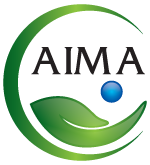           60 Main Street #310, Nashua, NH 03060   |   603.231.2478   |   www.aimaofnashua.comPRIVACY NOTICE RECEIPT ACKNOWLEDGEMENTI acknowledge having received a copy of the “Notice of Privacy Practices” from Acupuncture and Integrative Medicine Associates of Nashua, PLLC and understand that this notice is available on the website at: www.aimaofnashua.com. __________________________________________        _______________________________________PATIENT PRINTED NAME                                         PATIENT SIGNATURE_______-________-___________DATE	_________________________________       ______________________________*Patient Representative Printed Name                     *Patient Representative Signature *(Required if minor or an adult who is unable to sign)Reserved for provider use only below this line**************************************************************************************Documentation of Attempt to Obtain Acknowledgement of Receipt of Notice of Privacy PracticesThe acknowledgement was not signed because:___The patient refused to sign the acknowledgement ___The patient was undergoing emergency treatment___Other:  _________________________________________________________________________________________________________________________________________________________________This notice and acknowledgement was mailed to the patient’s mailing address on ______-______-________._________________________________________ Name and signature   _____-_____-_________Date